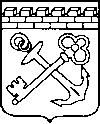 КОМИТЕТ ПО ЖИЛИЩНО-КОММУНАЛЬНОМУ ХОЗЯЙСТВУЛЕНИНГРАДСКОЙ ОБЛАСТИПРИКАЗот ____Об утверждении максимальной стоимости работ по приспособлению жилого помещения, в котором проживает инвалид, и общего имущества в многоквартирном доме, в котором проживает инвалид, с учетом потребностей инвалида и обеспечения условий их доступности для инвалидаВ соответствии с пунктом 4.1 Порядка предоставления и распределения субсидий из областного бюджета Ленинградской области бюджетам муниципальных образований Ленинградской области на мероприятия по приспособлению жилых помещений инвалидов, относящихся к муниципальному жилищному фонду, и общего имущества в многоквартирных домах, в которых проживают инвалиды, с учетом потребностей инвалидов и обеспечения условий их доступности для инвалидов в рамках подпрограммы «Доступная среда для инвалидов и маломобильных групп населения в Ленинградской области», прилагаемого к государственной программе Ленинградской области «Социальная поддержка отдельных категорий граждан в Ленинградской области», утвержденной постановлением Правительства Ленинградской области от 14.11.2013 № 406 (в редакции постановления Правительства Ленинградской области от 28 сентября 2021 года № 622), приказываю:1. Утвердить максимальную стоимость работ по приспособлению жилого помещения, в котором проживает инвалид, и общего имущества в многоквартирном доме, в котором проживает инвалид, с учетом потребностей инвалида и обеспечения условий их доступности для инвалида в размере 1 500 000 рублей.2. Контроль за исполнением настоящего приказа оставляю за собой.Председатель комитета                                                                                   А.М. Тимков